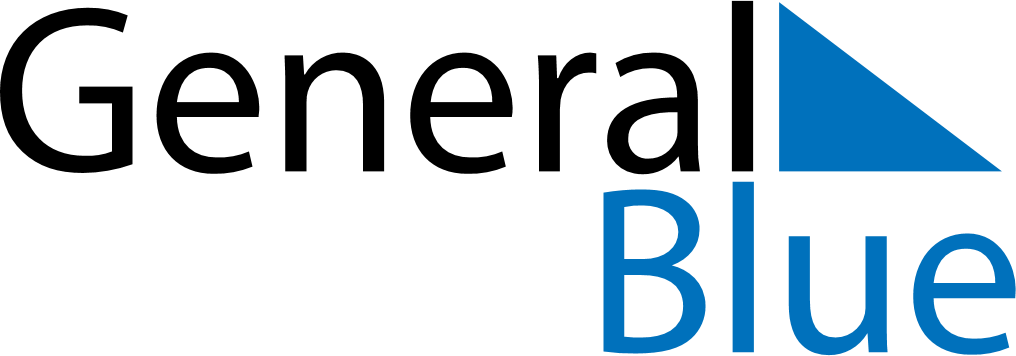 Weekly CalendarJuly 1, 2024 - July 7, 2024Weekly CalendarJuly 1, 2024 - July 7, 2024Weekly CalendarJuly 1, 2024 - July 7, 2024Weekly CalendarJuly 1, 2024 - July 7, 2024Weekly CalendarJuly 1, 2024 - July 7, 2024Weekly CalendarJuly 1, 2024 - July 7, 2024MONDAYJul 01TUESDAYJul 02TUESDAYJul 02WEDNESDAYJul 03THURSDAYJul 04FRIDAYJul 05SATURDAYJul 06SUNDAYJul 07